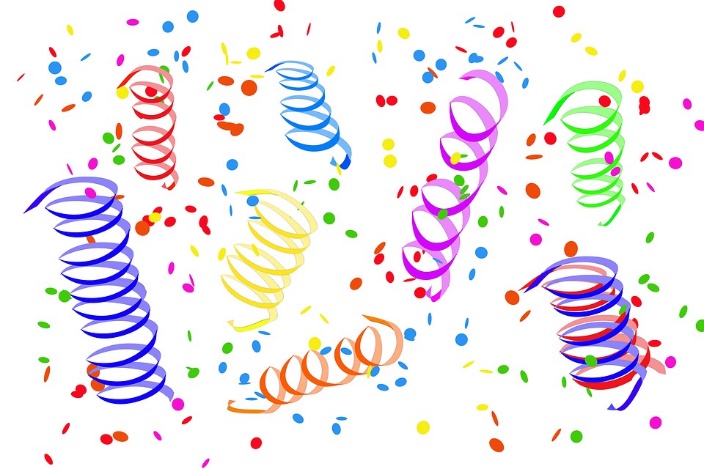 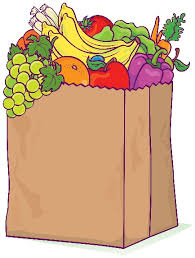 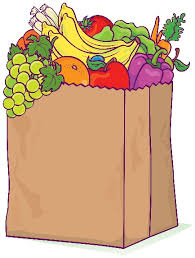 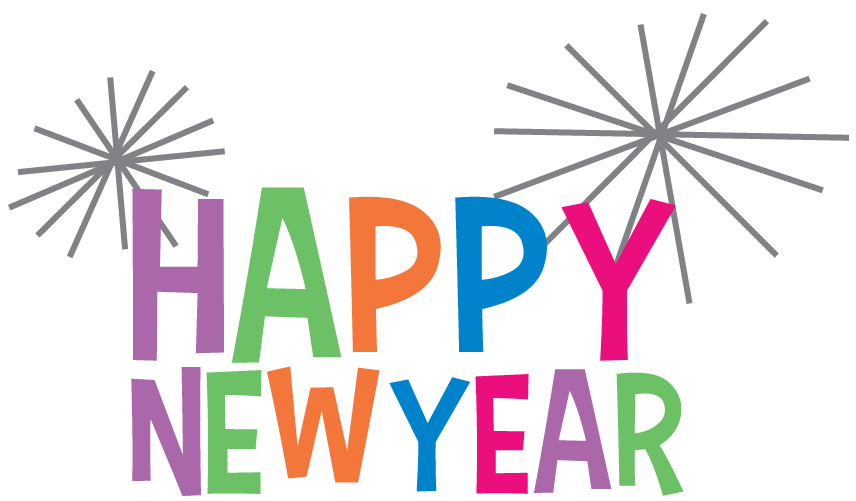 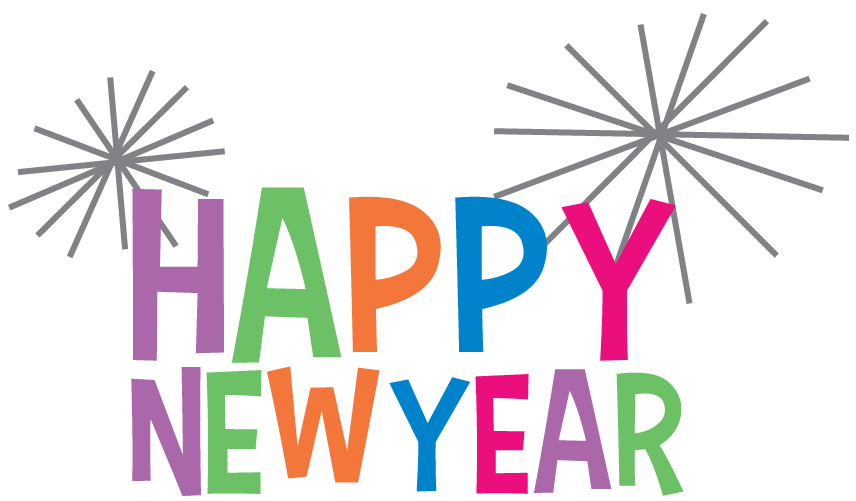 		Official Entry Form for Fill the Shelves Golf FUNDRAISER			Monday , January 1, 2024	Name:___________________________________________	GHIN#___________________________	email:_____________________________________________________ Phone:___________________________	Team Name:__________________________________________ (optional)Name:___________________________________________	GHIN#___________________________	Player’s without official USGA handicap will have to play to a zero HDCP.	Last Year $1500 was donated to two area food banks	Please mail completed entry forms to: Bandon Crossings Golf Course		87530 Dew Valley Lane, Bandon, OR 97411			Questions? Call 541-347-3232			email: - jim@bandoncrossings.com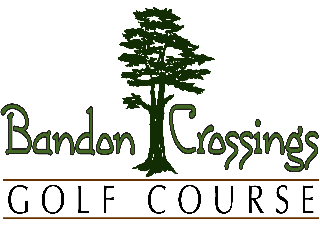 									email: - matt@bandoncrossings.com